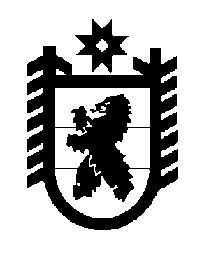 Российская Федерация Республика Карелия    ПРАВИТЕЛЬСТВО РЕСПУБЛИКИ КАРЕЛИЯРАСПОРЯЖЕНИЕот  6 апреля 2017 года № 192р-Пг. Петрозаводск В целях организации подготовки и проведения республиканских соревнований среди вальщиков леса «Лесоруб-2017»:1. Образовать организационный комитет по подготовке и проведению республиканских соревнований среди вальщиков леса «Лесоруб-2017» 
(далее – организационный комитет) и утвердить его состав согласно приложению.2. Координацию и контроль деятельности организационного комитета возложить на Министерство экономического развития и промышленности Республики Карелия. Временно исполняющий обязанности
 Главы Республики Карелия                                                   А.О. ПарфенчиковПриложениек распоряжению ПравительстваРеспублики Карелия от 6 апреля 2017 года № 192р-ПОрганизационный комитет по подготовке и проведению 
республиканских соревнований среди вальщиков леса «Лесоруб-2017»____________Савельев Ю.В.–заместитель Премьер-министра Правительства Республики Карелия, председатель организационного комитета Сибиряков К.Н.–заместитель Министра экономического развития и промышленности Республики Карелия, заместитель председателя организационного комитета Кирьянов Н.Я.–заместитель председателя Карельской региональной общественной организации «Союз лесопромыш-ленников и лесоэкспортеров Республики Карелия», заместитель председателя организационного комитета (по согласованию)Катиев В.В.–председатель Карельской республиканской профсоюзной организации работников лесных отраслей (по согласованию)Миронова А.В.–консультант Министерства экономического развития и промышленности Республики КарелияПетухов Р.А.–начальник управления Министерства экономического развития и промышленности Республики КарелияСабаева Е.В.–начальник отдела Министерства по природополь-зованию и экологии Республики Карелия Сагарда С.В.–менеджер открытого акционерного общества «Олонецлес» (по согласованию)Ситов В.Я.–заместитель генерального директора открытого акционерного общества «Кондопожское лесопромыш-ленное хозяйство» (по согласованию)Тюниляйнен Т.Л.–начальник отдела Министерства экономического развития и промышленности Республики Карелия